13.10.2021Окос травыул. МаяковскогоСтарый базар, ул. РубцоваУборка цветов с клумбКольцо ул.Белинского-ТитоваУборка мусораУл.Маяковского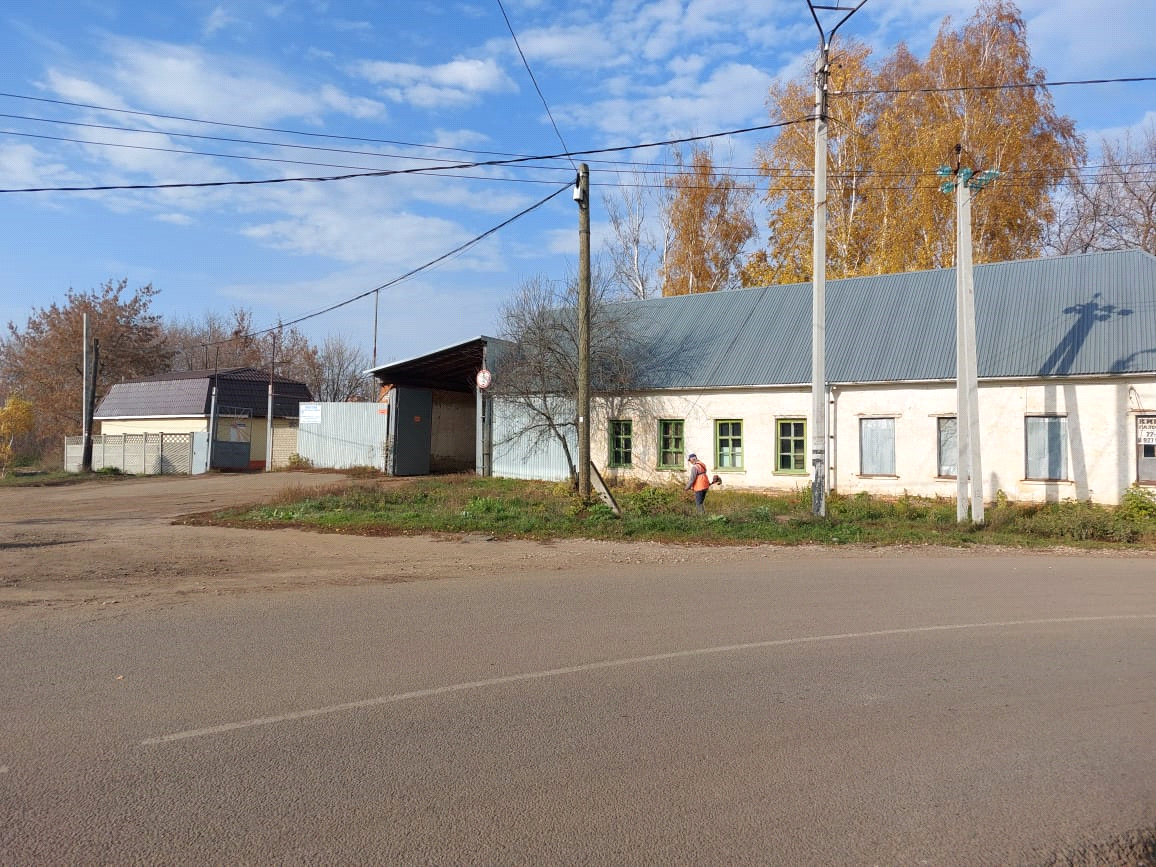 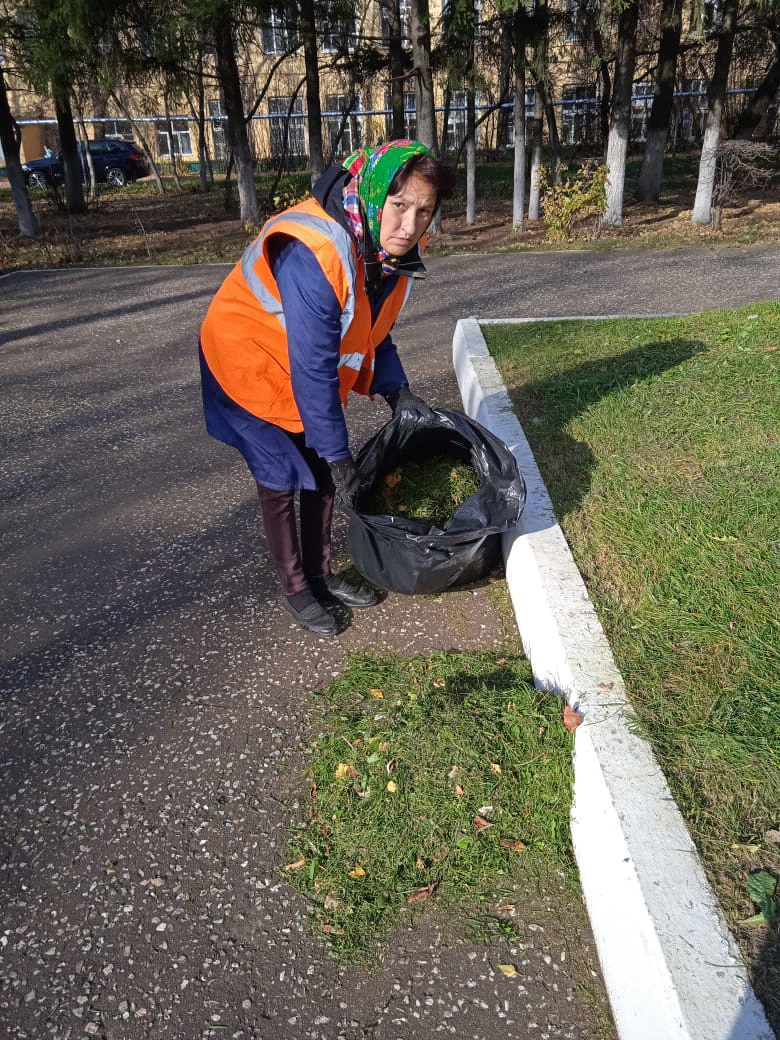 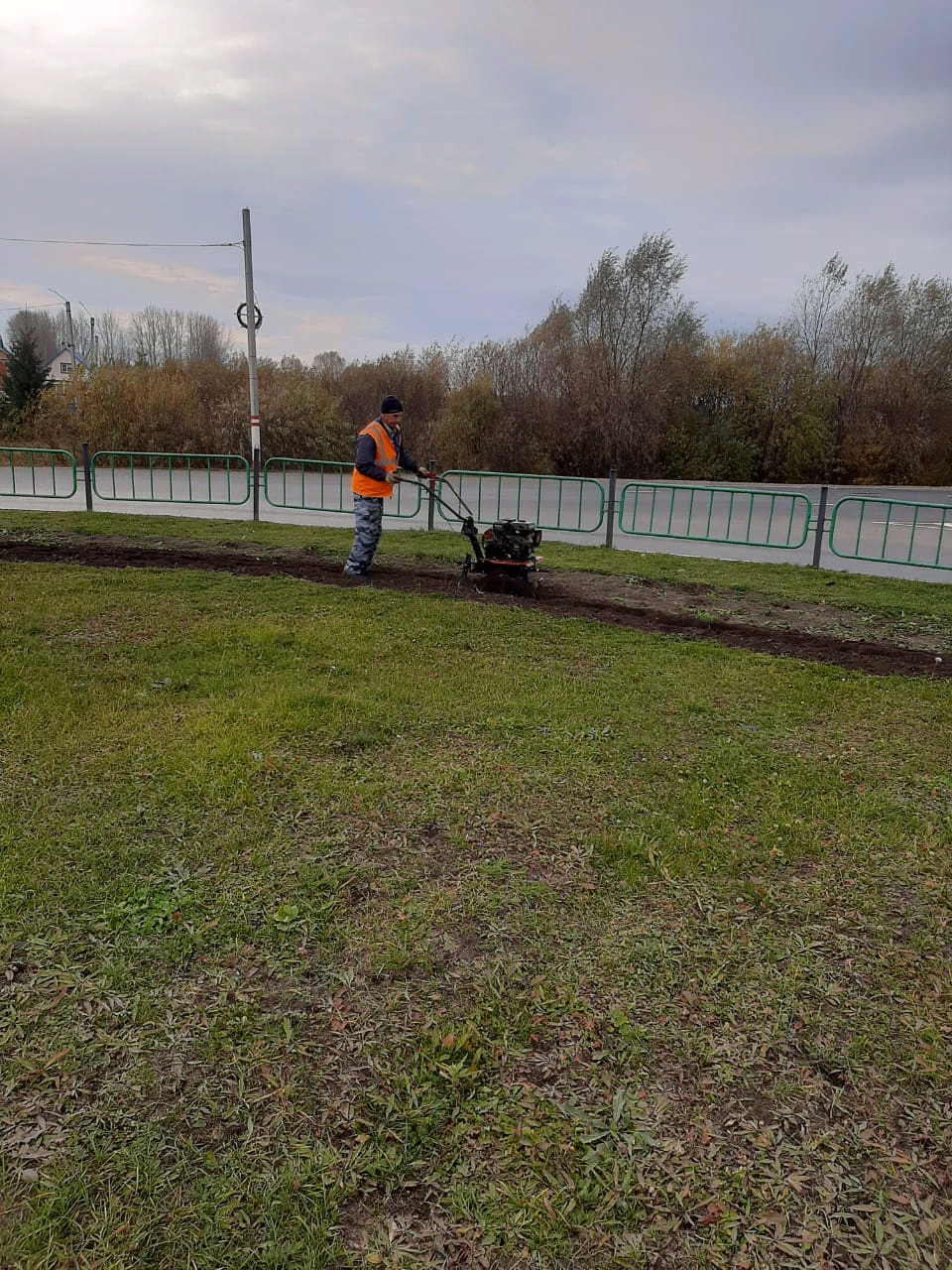 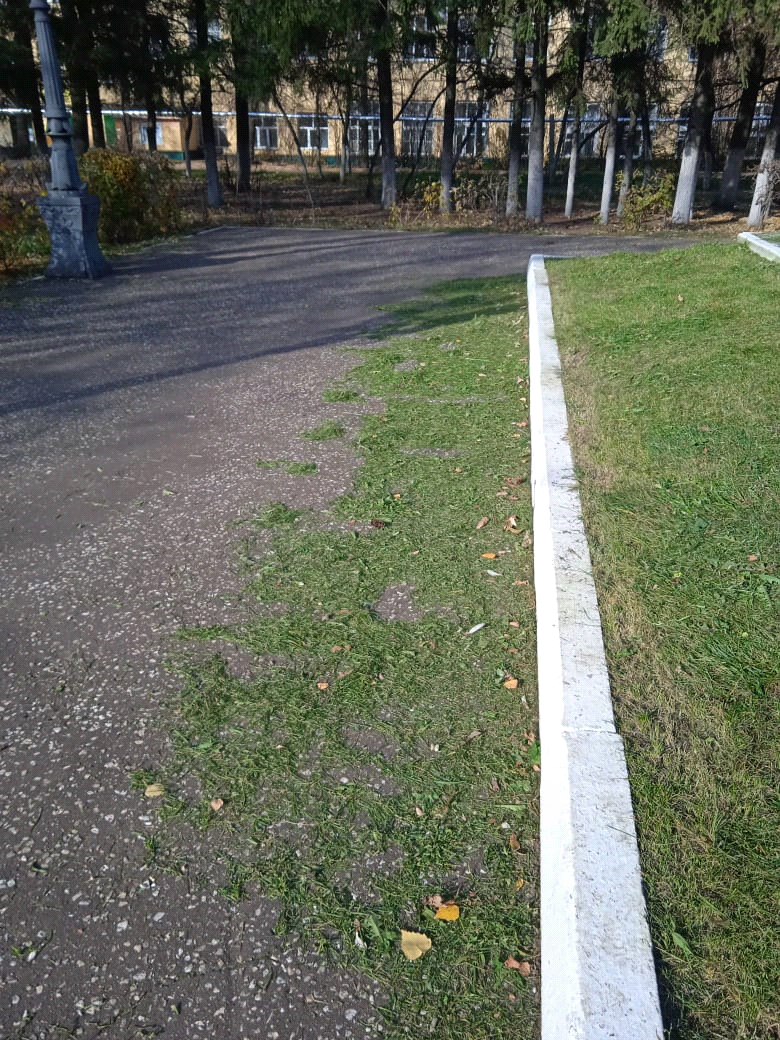 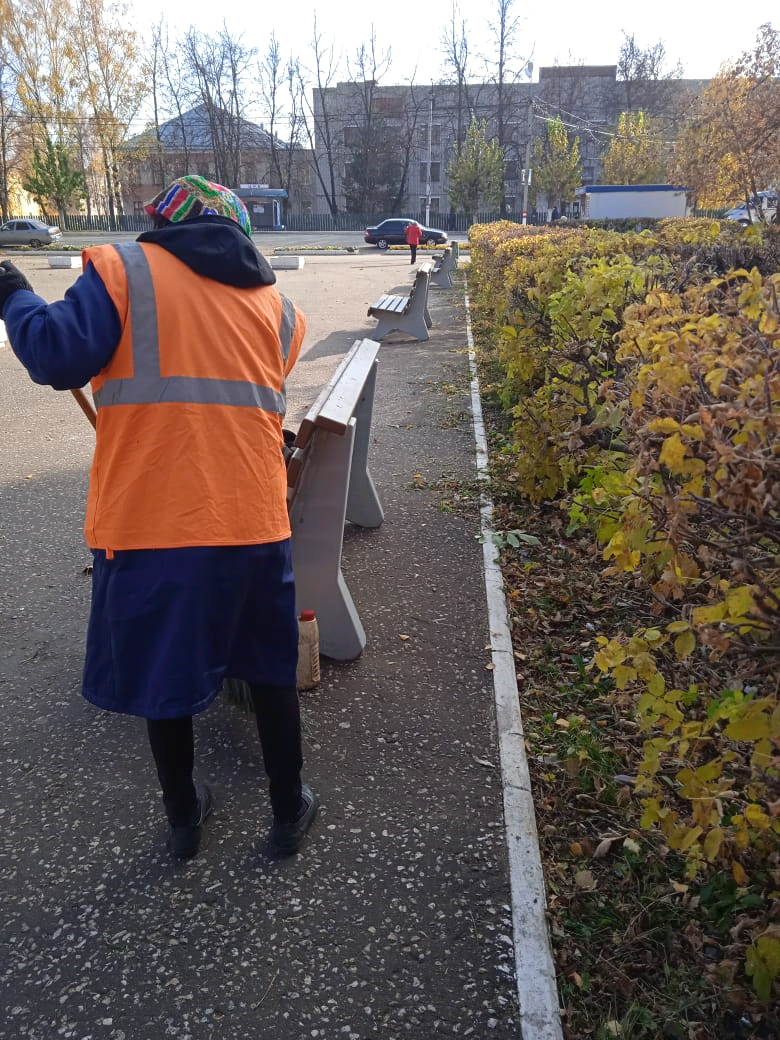 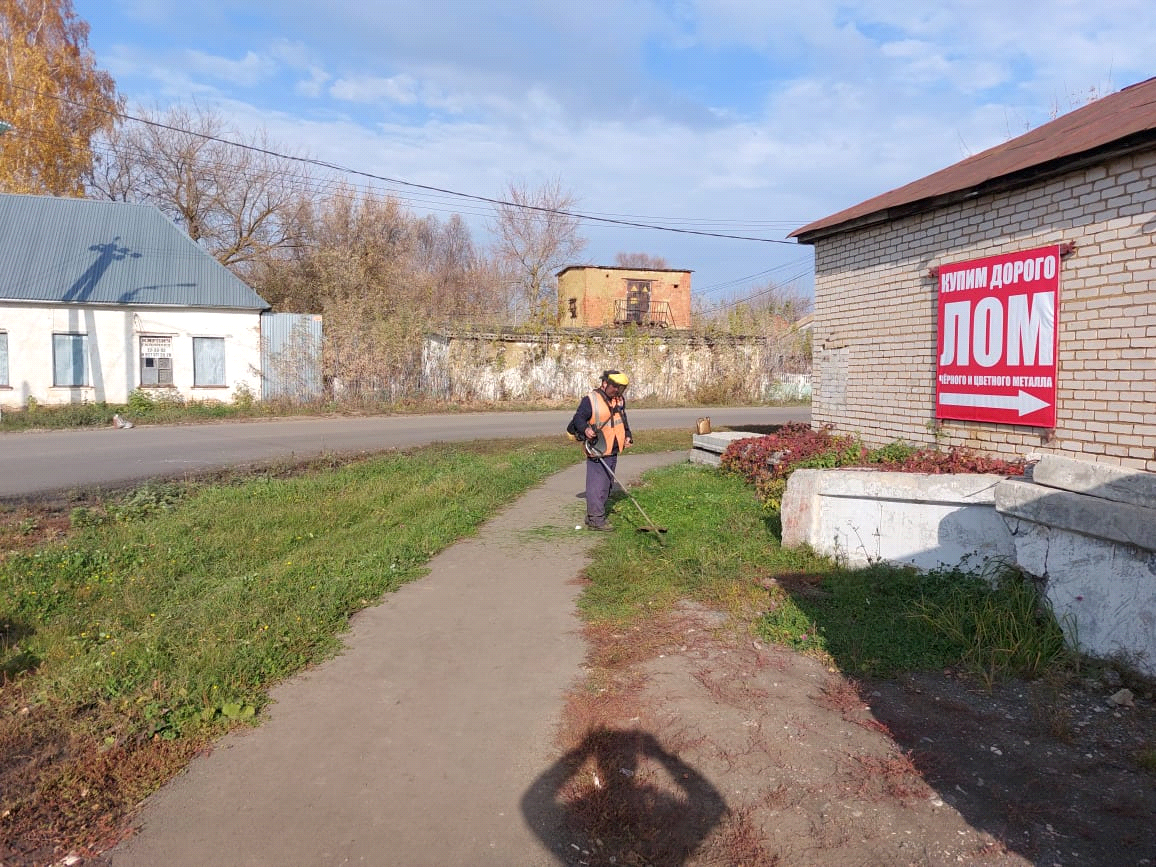 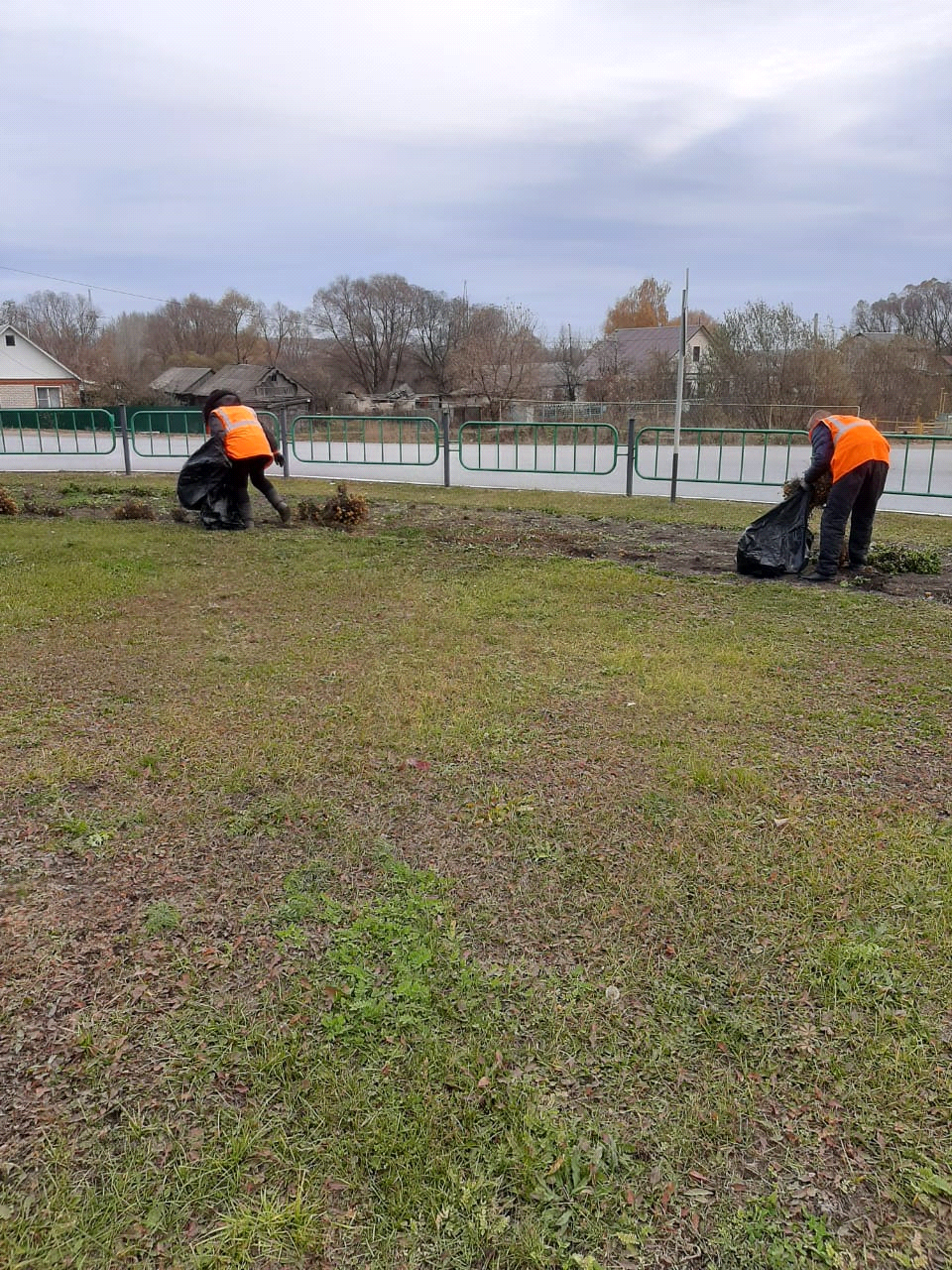 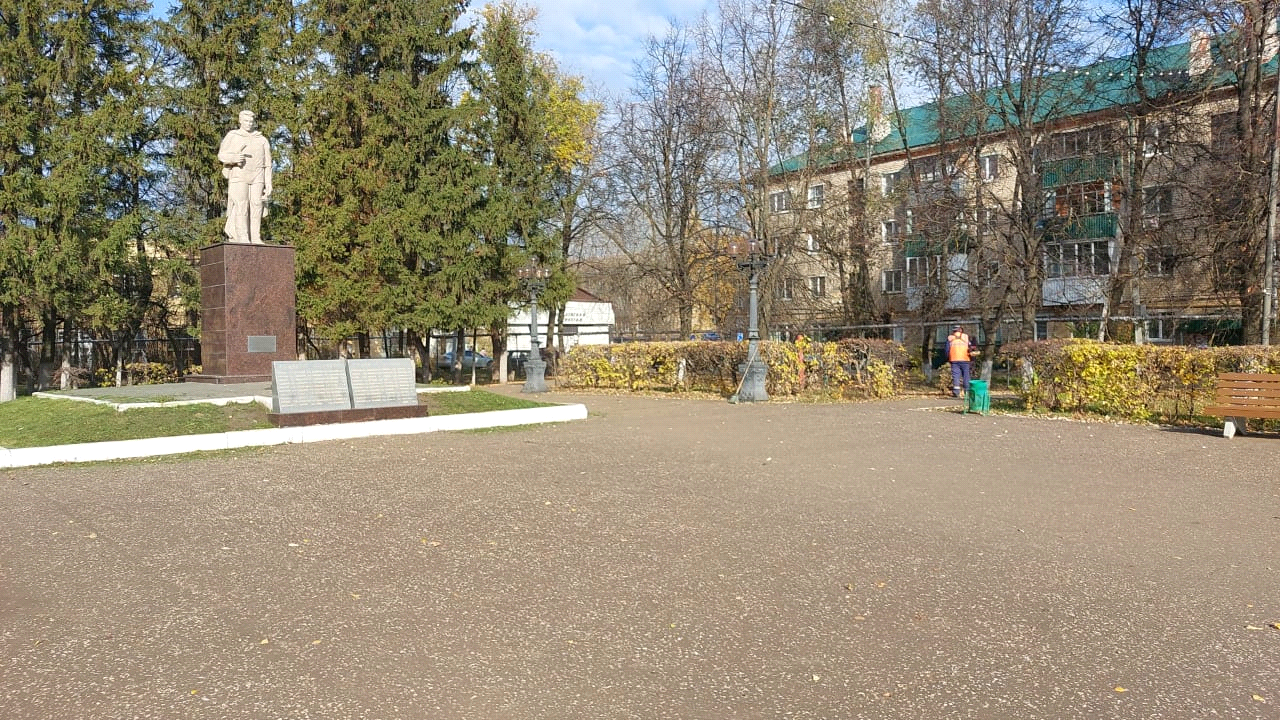 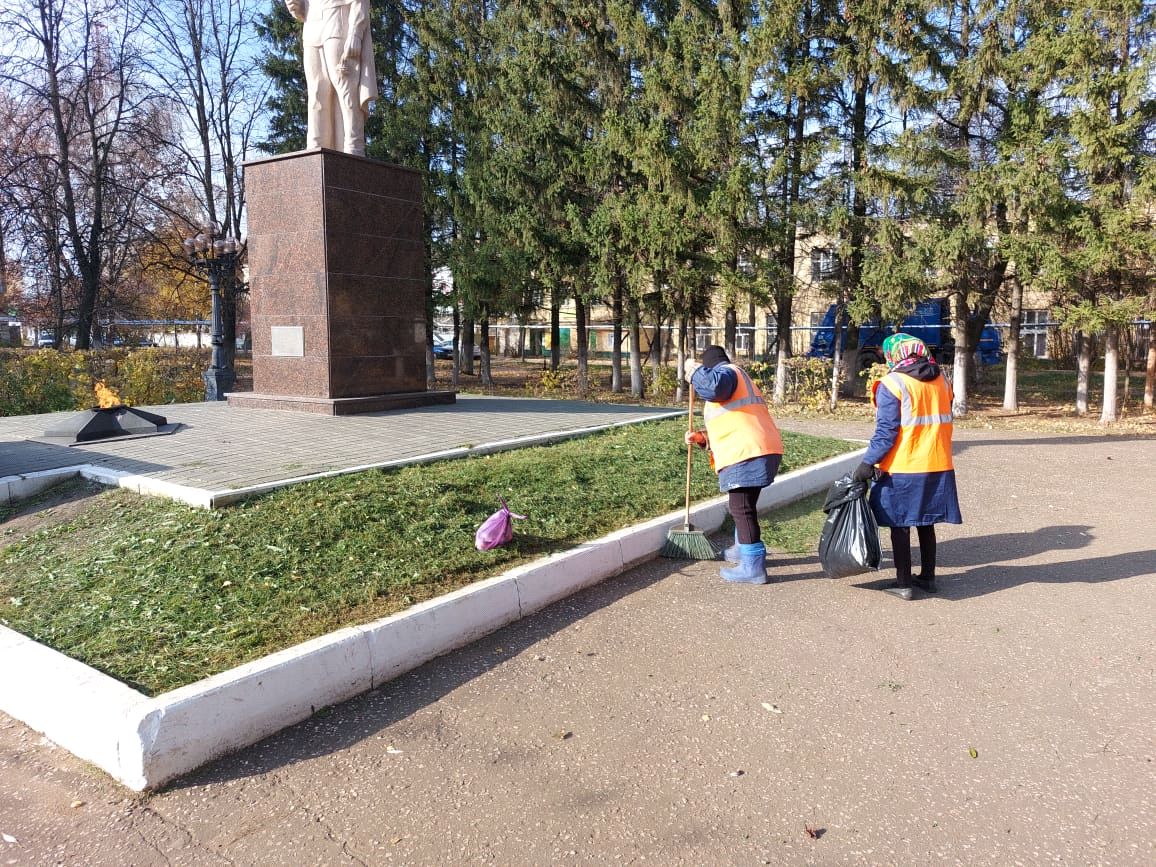 